Electrical Technology Tool List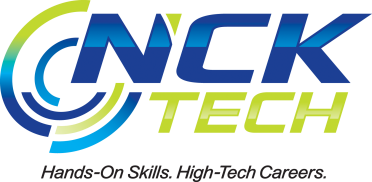 Beloit Campus2023-2024Following are the required tools for the Electrical Technology program. These tools can be purchased from the vendor of your choice. All tools are to be of the finest quality. Tools will be inspected prior to being used in the department. The department reserves the right to refuse the use of worn or defective tools or tools which do not conform to the specifications of this list and the department chairperson.Required Tools and EquipmentKlein Tools:807-18    Hammer - 18 oz.					627-20    6 in 1 Tapping Tool						70579     Large Hex Key Set				K-34       Starting Screwdriver				K14       5” Phillips-Tip Screw-Holding Screwdriver	80141    41 Pc. Journeyman Tool Set									646M      Magnetic Tip Nut Driver Set			NCVT-1SEN    Non-Contact Voltage Tester		612-4	 Ctr Pos. Terminal Block Driver93506-0  Accu-Bend Level, 1 Vial	Conduit Bender:Klein          51603    Iron Conduit Bender ½” EMT w/Angle setterGreenlee  12676     840AH Alum Hand Bender Head w/handle for ½” EMT	Either/Or, not bothMilwaukee Tools:48-22-2606    Precision Screwdriver Set48-32-4006    40 Pc Shockwave Drill/Drive Set48-22-0305    Folding Jab Saw48-22-1901   Flip Open Utility KnifeChannellock Tools:Channellock 440 tongue and groove pliers-Quantity 2Tool Pouch:Klein          5240    	Klein          5241       Either/Or, not bothIdeal Tools:34-002    Ideal Cartridge Fuse Puller (30/60 Amp)	Multi-Meter:Klein       MM 700 TRMS MeterMisc:1700      Electrical Tape (3 Rolls)A18K      Hoffman Wire Terminal Kit or Klein 7469033+       ¾” X 66’ Vinyl Elec. Tape35-3/4 W    ¾” X 66” White Marking TapeMilwaukee Optional Tools:2997-20    M18 Fuel Hammer Drill/Driver2719-20    M18 Fuel Hackzall Bare Tool2629-20    M18 Band Saw			Either/Or, not both48-22-8426    PACKOUT- Rolling Tool BoxVendor Information:Tools may be purchased from Boettcher Supply or the supplier of student choice. Please contact the Department Chair with questions or for further information.